Рабочая тетрадьЛабораторный отдел   ОАО   АЛРОСА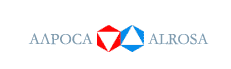 Тема урока___________________________________________Лабораторный отдел   ОАО   АЛРОСАСодержание работы: выявление твердости по шкале Мооса ,изготовление модели кристаллической решетки алмаза ,выявление причин  твердости.Лабораторный опыт №1Ознакомление с понятием твердости по шкале Мооса.После выполнения работы ответить на вопрос: «Какой минерал самый твердый? Где находит применение?»Оборудование: предметное стекло, стеклорез, набор «шкала Мооса».Порядок выполнения работы.Берем предметное стекло, проводим черту во-первых тальком, во-вторых корундом, в третьих стеклорезом.Ответьте на вопросы.1.Черта какого минерала более четкая, глубокая?      2.Какой минерал должен быть под номером 10?3.Из-за твердости где находит применение алмаз?(используйте учебник  Геология, том 2 стр. 52.)Сделайте вывод_(Какой минерал самый твердый? Где находит применение?)___________________________________________________________________________________________________________________________________________________________________Лабораторный опыт №2.Изготовление атомной  кристаллической решетки алмаза. Выявление причин твердости алмаза .Цель: обьяснить с помощью моделирования  твердость  алмаза            Оборудование: Шарики и пластмассовые стержни.Ответьте на вопросы.Чем обьяснить твердость алмаза?Чтобы ответить на этот вопрос необходимо изучить  кристаллическую  решетку  алмаза.    Порядок выполнения работы.1.Используя шарики и пластмассовые стержни, соберите кристаллическую решетку алмаза.2.При построении модели старайтесь соблюдать  валентные углы между связями (109о 28I) и 4-х валентность углерода3. Используйте рис.1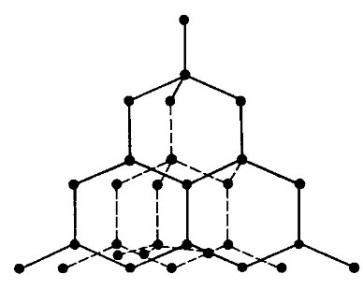 Рис.1Кристаллическая решетка алмаза4. Обратите внимание на расстояние  между атомамиЗаполните таблицу:Исключительная твёрдость алмаза находит своё применение в промышленности: его используют для изготовления ножей,свёрл, резцов и тому подобных изделий. Потребность в алмазе для промышленного применения вынуждает расширять производство искусственных алмазов. Алмазный порошок (как отход при обработке природного алмаза, так и полученный искусственно) используется как абразив для изготовления режущих и точильных дисков, кругов и т. д.Также применяются в квантовых компьютерах, в часовой и ядерной промышленности.Перспективно использование алмаза, как активного элемента микроэлектроники, особенно в сильноточной и высоковольтной электронике из-за большой величины пробивного напряжения и высокой теплопроводности. Самооценивание: за выполнение всех работ- 5 каратов.Примерное     выступление    отдела:Наш отдел называется : ЛабораторныйКак мы работали______________________________________________________________________________________________________Пришли к такому выводу:___________________________________________________________________________________________________________________________________________________________________________Узнали новое_______________________________________________Узнали новое действие:______________________________________За свою выполненную  работу мы заработали___ каратов, так как________________________________________________________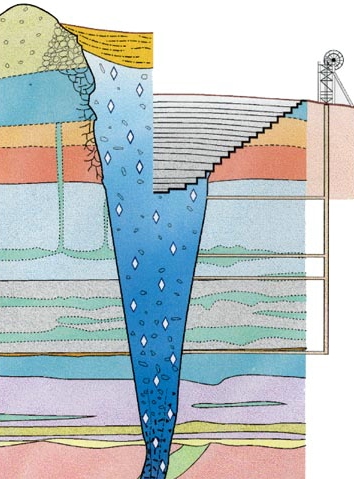 Рабочая тетрадьОтдел геологии   ОАО   АЛРОСАТема урока_______________________________________________Отдел геологии  открытого акционерного общества  АЛРОСАСодержание работы:  Обьяснение  образования алмазов, применяя энциклопедию.1 задание:Применяя Энциклопедию для детей «Геология»стр  310, стр.314 найдите информацию о том, где и как образуются кимберлиты, алмазы? При каких условиях идет происхождение алмазов?Сделайте один слайд   об этом (ключевые слова: кимберлитовая трубка, происхождение алмаза )Самооценивание: __________________________________________________________________________________________________За выполнение всего задания-5 каратовПримерные     выступления    отделов:Наш отдел называется: геологииКак мы работали :_____________________________________________________________________________________________________Пришли к такому   выводу:___________________________________________________________________________________________________________________________________________________________________________Узнали новое_______________________________________________Узнали новое действие:______________________________________За свою выполненную  работу мы заработали___ каратов, так как________________________________________________________ГеологСодержание труда: выявление и оценка месторождений полезных ископаемых в процессе сьемки, поиска и разведки, составление геологических карт, геологических профилейПрофессиональные требования к работникам:Физическая выносливостьПространственное воображениеНаблюдательностьВниманиеЛогическое мышлениеЭмоционально-волевая устойчивостьТехнический слух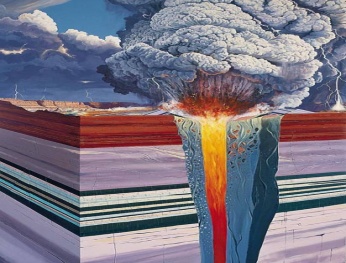                                   Рабочая тетрадьАрхивный   отдел ОАО  АЛРОСАТема урока_____________________________________________Архивный   отдел   ОАО  АЛРОСАСодержание работы: составление  мини-брошюры  «История в лицах» о личностях, внесших  вклад в  открытие   алмазов в республике  Саха(Якутия).По материалам ресурсов Интернет установить вклад личности  в открытие алмазов в Якутии. Сделать соответствующие надписи в мини-брошюре.                                              Самооценивание: __________________________________________________________________________________________________За выполнение всего задания-5 каратовПримерное     выступление    отдела:Наш отдел называется:  Архивный Как мы работали:_____________________________________________________________________________________________________Пришли к такому выводу:________________________________________________________________________________________________________________Узнали новое_______________________________________________Узнали новое действие:______________________________________За свою выполненную  работу мы заработали___ каратов, так как________________________________________________________История в лицах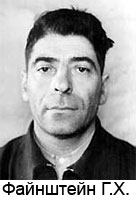 Файнштейн  Г.Х.__________________________________________________________________________________________________________________________________________________________________________________________________________________________________________________________________________________________________________________________________________________________________________________________________________________________________________________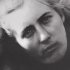 Лариса Анатольевна Попугаева________________________________________________________________________________________________________________________________________________________________________________________________________________________________________________________________________________________________________________________________________________________________________________________________________________________________________________________________________________________________________________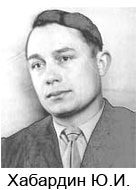 Юрий Иванович Хабардин______________________________________________________________________________________________________________________________________________________________________________________________________________________________________________________________________________________________________________________________Архивный отделВажные профессиональные качестваТерпениеУсидчивостьУстойчивость к монотонииСкурпулезностьРабочая тетрадьОтдел статистики  ОАО  АЛРОСАТема урока_______________________________________________Отдел   статистики   открытой  акционерной компании АЛРОСАСодержание  работы  отдела:на основе статистических   данных   оцените   значение  алмазной промышленности   в экономике  России и республики Саха (Якутия).1.Постройте в программе Exel круговую диаграмму «Соотношение стран по добыче алмазов в мире», в %  2013г.Африканские страны-61% Россия-20%Канада-15%Австралия-2 %Другие страны-2%Вывод_______________________________________________2 задание- ответить устно:Из газеты «Саха сирэ» от 7 февраля2014 года выясните на какие цели в республике Саха (Якутия) идут  финансовые средства поступающие от  открытого акционерного общества АЛРОСА? Ответ приведите с аргументами. Примерные     выступления    отделов:Наш отдел называется:статистическийКак мы работали:______________________________________________________________________________________________________Пришли к такому   выводу:___________________________________________________________________________________________________________________________________________________________________________Узнали новое_______________________________________________Узнали новое действие:______________________________________За свою выполненную   работу мы заработали___ каратов, так как________________________________________________________Бухгалтер. Должен знать статистику,финансы,кредит,анализ хозяйственной  деятельности,основы управления,технологию конкретной отрасли народного хозяйства, ее экономику,организацию и планирование,методику составления отчетности.Профессиональные важные качества:Умение быстро и правильно считатьУмение проанализировать числа,за их динамикой понимать суть производственных  процессов и уметь вовремя повлиять на нихТерпениеУсидчивостьВыдержкаУстойчивость к  монотонии    кропотливостьРабочая тетрадьОтдел  экологии и природопользования  ОАО  АЛРОСАТема урока__________________________________________________Отдел экологии и природопользования открытой акционерной компании  АЛРОСАСодержание работы: Выявление влияния  добычи алмазов на окружающую среду.1.Задание. Используя  программу GoogleEarch  с функцией измерения ознакомьтесь  с  алмазным карьером «Удачный» с глубиной более 500 метров. Для этого в окошке (левый  верхний  угол) напишите Карьер «Удачный»,город Удачный. Нажмите «Поиск».Проведите измерения длины и ширины карьера.Для этого в разделе «Инструменты» войдите на «линейку» и сделайте измерения длины и ширины карьера «Удачный».Применяя  формулу  для вычисления:   выясните сколько составляет   площадь поверхности карьера, где π =3,14, r-радиус карьера.Подумайте и скажите: Как влияет на природу добыча алмазов?Примерное     выступление    отдела:Наш отдел называется : экологии и природопользованияКак мы работали:_____________________________________________________________________________________________________Пришли к такому   выводу:___________________________________________________________________________________________________________________________________________________________________________Узнали новое_______________________________________________Узнали новое действие:______________________________________За свою выполненную   работу мы заработали___ каратов, так как________________________________________________________ЭкологСодержание труда:изучение структуры и функционирования природных и созданных человеком биологических систем,экологическое просвещение,разработка по охране окружающей среды,исследование влияния среды на живые  обьекты,изучение влияния  промышленных отходов на растительный мир.Профессиональные важные качества:Аналитическое мышлениеНаблюдательностьОрганизованнность и внутренняя дисциплинаГражданская смелостьДолговременная структурированная память.Рабочая тетрадьГеоинформационный отдел   ОАО  АЛРОСАТема урока_______________________________________________Геоинформационный отделоткрытой  акционерной компании   АЛРОСА.Содержание работы: на основе установления соответствия алмазное месторождение-улус республики выясните регион Якутии богатый алмазным сырьем.Задание 1.С помощью административной карты «Атлас Якутии»стр.4 и рисунка  1.30.  учебника «Геология» на  странице 50     установить соответствие: месторождение-улус.Сделать надписи  на интерактивной доске  в таблице и номера улусов на карте месторождений.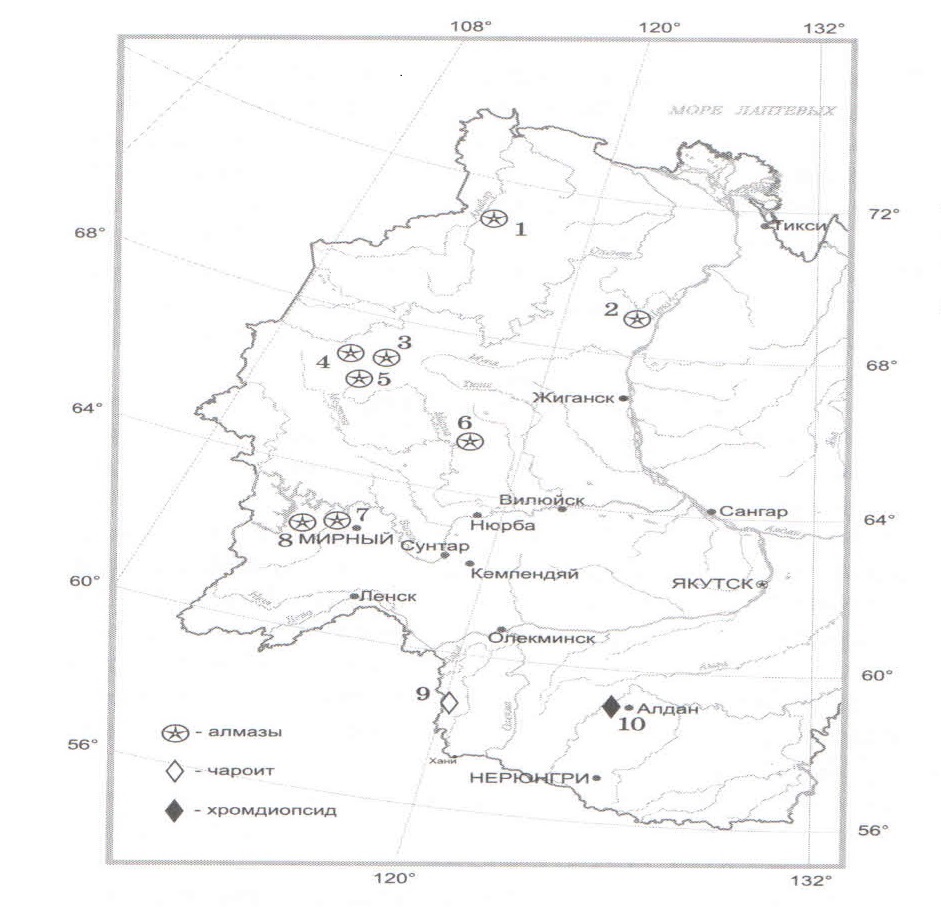 Рис.1 Месторождения драгоценных камнейУлусы:1-Мирнинский2- Анабарский3-Нюрбинский4-Оленекский      5-БулунскийОтветить на вопросы: Сколько месторождений алмазов в Якутии?В каких улусах республики они расположены? Какой регион Якутии богат алмазным сырьем?Примерное     выступление отдела:Наш отдел называется :   геоинформационныйКак мы работали:______________________________________________________________________________________________________Пришли к такому   выводу:___________________________________________________________________________________________________________________________________________________________________________Узнали новое_______________________________________________Узнали новое действие:______________________________________За свою выполненную   работу мы заработали___ каратов, так как________________________________________________________Рабочая тетрадьОтдел мониторинга качества работы открытой акционерной компании АЛРОСАТема урока_______________________________________________Отдел мониторинга качества работы открытой акционерной компании АЛРОСАСодержание работы:Провести экспертную оценку работе отделов. Как эксперт озвучить основной вывод отделов, поставить оценку с комментарием.Примерное     выступление    отдела:Наш отдел называется : мониторинг качества работы отделовКак мы работали:______________________________________________________________________________________________________Отделы выполнили свои задачи и пришли к следующим выводам:Лабораторный  отдел_________________________________________________________________________________________________За  работу  мы поставили оценку________,так какОтдел геологии____________________________________________За работу мы поставили оценку__________,так как________________________________________________________Архивный отдел____________________________________________За работу этого отдела мы поставили___________________________________________________________________________________Отдел статистики_______________________________________За работу мы поставили оценку _____,так как__________________________________________________________________________Геоинформационный отдел____________________________________________________________________________________________Отдел экологии и природопользования___________________________________________________________________________________После  оценивания работ отделов можно утверждать, что  отделы справились (не справились)  с заданием. Особенно понравилось выступление  отдела_________________________________________________________________________________________________________________потому что__________________________________________________________________________________________________________В целом как я  эксперт доволен (недоволен)   работой отделов.АлмазХимический состав (элемент)Расстояние между атомами в кристаллической решетке (равное,неравное)Степень твердости(твердый или мягкий)Где применяется№Название месторожденияАлмазоносная провинция-улус1Эбелях,Биллях2Молодо3Трубка Зарница4Трубка Удачная5Трубка Айхал6Трубка Ботуобинская7Трубка Мир8Трубка ИнтернациональнаяРегион ЯкутииПоставить +Центральная ЯкутияЗападная Якутия Восточная ЯкутияЮжная ЯкутияСеверная Якутия№Название отделаСамооценивание отделавкаратахОсновной вывод отделаОценкаэксперта1Лабораторный отдел2Отдел геологии№Название отделаСамооценивание  в каратахОсновной вывод отделаОценкаэксперта3Архивный отдел4Отдел статистики5Геоинформационный отдел  6Отдел экологии и природопользования